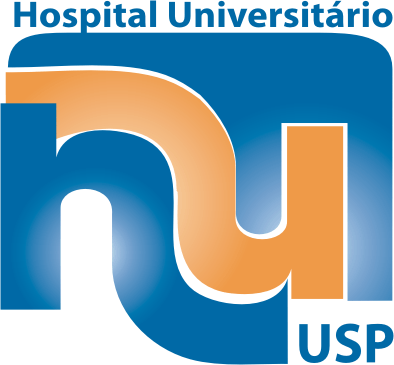 TERMO DE COMPROMISSO		HOSPITAL UNIVERSITÁRIO DA UNIVERSIDADE DE SÃO PAULO, estabelecida à Avenida Professor Lineu Prestes, 2565, na Cidade de São Paulo, Estado de São Paulo, CNPJ n63.025.530/0085-12, designada CONCEDENTE e o(a) Sr(a) _____________(NOME), portador(a) do RG nº ____________________, CPF n_______________ , residente à ______________(ENDEREÇO, BAIRRO, CEP, CIDADE, ESTADO),  aluno(a) do curso de Farmácia-Bioquímica  da Faculdade de Ciências Farmacêuticas da Universidade de São Paulo, n USP _________, designado(a) ESTAGIÁRIO, tendo como INTERVENIENTE a Faculdade de Ciências Farmacêuticas da USP, com endereço à Av. Prof. Lineu Prestes, n 580, Cidade Universitária “Armando de Salles Oliveira”, CEP 05508-900, CNPJ n 63.025.530/0015-00, celebram o presente TERMO DE COMPROMISSO, que se vincula ao Convênio para realização de Estágio, firmado entre a CONCEDENTE e a INTEVENIENTE, nos termos da Lei Federal n 11.788/08 e resolução USP nº 5.528/09, conforme condições a seguir:1. O ESTAGIÁRIO não terá vínculo empregatício de qualquer natureza com a CONCEDENTE, em razão deste Termo de Compromisso.2. O estágio obrigatório em _______________ iniciar-se-á em ___/____/____, terminando em ___/____/____, podendo ser eventualmente prorrogado, até o período máximo de 02 anos, por documento complementar, com 5 (cinco) dias de antecedência do término do estágio.2.1. A Concedente se compromete informar, às demais partes, qualquer alteração nas condições iniciais deste Termo de Compromisso, através de documento complementar.3. É assegurado ao ESTAGIÁRIO, sempre que o estágio tenha duração igual ou superior a 1 (um) ano, período de recesso de 30 (trinta) dias, a ser gozado preferencialmente durante suas férias escolares. 3.1  O recesso de que trata este artigo deverá ser remunerado quando o estagiário receber bolsa ou outra forma de contraprestação.3.2  Os dias de recesso previstos neste artigo serão concedidos de maneira proporcional, nos casos de o estágio ter duração inferior a 1 (um) ano.3.3 A CONCEDENTE informará, às demais partes, com cinco dias de antecedência, o período de recesso que o estagiário irá gozar.4. O ESTAGIÁRIO cumprirá ___ (______) horas por semana, de ___/____/____ até no máximo ___/____/____, das ___:___ às ___:___ horas, com intervalo de 15 (quinze minutos) para refeição, limitado a 06 horas diárias.  O horário de estágio será combinado de acordo com as conveniências mútuas, ressalvadas as horas de aulas, de provas e de outros trabalhos didáticos e as limitações dos meios de transportes, estando a empresa ciente da grade horária do aluno.	5. A CONCEDENTE designa o(a) Sr(a). _____________________, formado em ___________________, que ocupa o cargo de ________________, na Divisão de __________________ do HU-USP, telefone: ________-________, email: ____________________, para ser a SUPERVISOR(A) do Estágio que será por ele(a) programado.	6. O ESTAGIÁRIO se obriga a cumprir fielmente a programação do estágio, salvo impossibilidade da qual a CONCEDENTE e a INTERVENIENTE serão previamente informadas.	7. O ESTAGIÁRIO não receberá a BOLSA AUXÍLIO no valor de R$ _________ (por extenso), acrescido do Auxílio-Transporte no valor de R$ __________ (por extenso), totalizando por mês a quantia de R$ ___________ (por extenso), podendo os respectivos valores serem reajustados a critério da CONCEDENTE.	8. Quando, em razão da programação do estágio o ESTAGIÁRIO tiver despesas extras, a CONCEDENTE providenciará o seu pronto reembolso.	9. O ESTAGIÁRIO está segurado contra acidentes pessoais, pela Apólice n _______ da __________________(nome da Companhia de Seguros).		9.1 Os alunos da USP que estiverem realizando estágio obrigatório em instituição externa, quando a parte concedente não oferecer seguro contra acidentes pessoais, estarão cobertos pelo Fundo de Cobertura de Acidentes Pessoais da Universidade de São Paulo, durante todo o período do estágio.10. Aplica-se ao ESTAGIÁRIO a legislação relacionada à saúde e segurança no trabalho, sendo sua implementação de responsabilidade da CONCEDENTE do estágio. 11. O ESTAGIÁRIO deverá informar de imediato e por escrito à CONCEDENTE, qualquer fato que interrompa, suspenda ou cancele sua matrícula na INTERVENIENTE, ficando responsável por quaisquer despesas causadas pela ausência dessa informação.	 12. O ESTAGIÁRIO se obriga a cumprir as normas e os regulamentos internos da CONCEDENTE. Pela inobservância dessas normas, o ESTAGIÁRIO responderá por perdas e danos.13. Com periodicidade mínima de 06 meses, a CONCEDENTE encaminhará à INTERVENIENTE, relatório parcial, conforme modelo da INTERVENIENTE, visado pelo Supervisor do estágio e pelo ESTAGIÁRIO, a fim de permitir o acompanhamento e avaliação das atividades desenvolvidas durante o estágio.13.1 Por ocasião do desligamento do ESTAGIÁRIO, a CONCEDENTE encaminhará relatório final e fichas de avaliação do estágio, conforme modelos da INTEVENIENTE, visado pelo Supervisor do estágio e pelo ESTAGIÁRIO, abrangendo todo período das atividades realizadas.14. O estágio poderá ser rescindido por iniciativa do ESTAGIÁRIO, CONCEDENTE ou INTERVENIENTE, mediante comunicação prévia, por escrito, com antecedência mínima de 05 dias.	15. A INTERVENIENTE supervisionará o estágio de conformidade com o seu regimento interno, ficando o ESTAGIÁRIO sujeito a essa regulamentação.16. Para dirimir eventuais dúvidas que possam ser suscitadas na execução e interpretação do presente Termo de Compromisso, fica eleito o foro da Capital do Estado de São Paulo, com exclusão de qualquer outro, mesmo privilegiado.E, por estarem de acordo com os termos do presente instrumento, as partes o assinam em 03 (três) vias, na presença de duas testemunhas, para todos os fins e efeitos de direito.PLANO INDIVIDUAL DE ESTÁGIOSão Paulo,_______de__________________de______._______________________                       	                                      _______________________           CONCEDENTE                                                                                  SUPERVISOR DO ESTÁGIO    HOSPITAL UNIVERSITÁRIO DA USP_________________________					____________________INTERVENIENTE                                                         	                   ESTAGIÁRIOTestemunhas:________________________________________________________Descrição das AtividadesObjetivos das AtividadesPeríodo